FICHA PLAN DE TRANSFORMACIÓN HACIA ‘LOS SERVICIOS QUE QUEREMOS’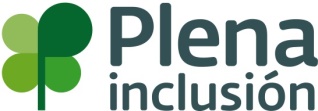 Durante los días 21 y 22 de noviembre de 2017 será el momento de compartir vuestro viaje de transformación con los demás, para ello te proponemos rellenar la siguiente plantilla con vuestro proyecto. Gracias a vuestro compromiso y colaboración, en Noviembre tendremos espacio para compartir el camino hacia “los servicios que queremos”.DATOS DE IDENTIFICACIÓN DEL CENTRORESUMEN DEL PROYECTO (este texto es el que tiene que incorporarse al Huerto de ideas). Como orientación se ofrecen los siguientes apartados: justificación (en base a qué elegimos nuestro microproyecto), objetivos (qué nos proponíamos), desarrollo (cómo lo estamos haciendo), resultados (qué estamos logrando), conclusiones (qué estamos aprendiendo y podemos compartir).Junto con este resumen, puedes adjuntar en la Web del Huerto de ideas otros documentos o enlaces que enriquezcan el conocimiento del proyecto realizado (ver documento Procedimiento para presentar los avances en el proyecto de transformación dentro de la feria del encuentro de transformación “Los servicios de Buena Vejez y los Centros Ocupacionales que queremos”NOMBRE DEL CENTROCIST (CÓDIGO DE IDENTIFICACIÓN DE SERVICIO EN TRANSFORMACIÓN)PLAN DE TRANSFORMACIÓN (TÍTULO)PERSONA DE REFERENCIA (NOMBRE Y MAIL)Título JustificaciónObjetivosDesarrolloResultadosConclusiones